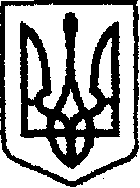 У К Р А Ї Н Ачернігівська обласна державна адміністраціяУПРАВЛІННЯ КАПІТАЛЬНОГО БУДІВНИЦТВАН А К А ЗПро право підписуВідповідно до статей 6, 41 Закону України «Про місцеві державні адміністрації», наказу Міністерства фінансів України від 22.06.2012 №758 «Про затвердження Порядку відкриття та закриття рахунків у національній валюті в органах Державної казначейської служби України», зареєстрованого в Міністерстві юстиції України 18 липня 2012 року за №1206/21518 та у зв’язку з виробничою необхідністю,н а к а з у ю:1. Право першого підпису на фінансових та статистичних документах залишаю за собою.2. Надаю право першого підпису на фінансових та статистичних документах:2.1. Ковальчук Наталії Михайлівні, заступнику начальника Управління – начальнику відділу економічного аналізу та договорів.	3. Надаю право другого підпису на фінансових та статистичних документах Середі Світлані Михайлівні, начальнику відділу фінансового забезпечення – головному бухгалтеру та Циндер Оксані Олександрівні, головному спеціалісту відділу фінансового забезпечення.  4.   Визнати таким, що втратив чинність,  наказ начальника Управління від 12.05.2023 № 76  «Про право підпису». 5.   Контроль за виконанням цього наказу залишаю за собою. Начальник                                                                           Ярослав СЛЄСАРЕНКО  від 01 лютого 2024 року        Чернігів        № 12